9LK:N TET-JAKSON ARVIOINTILOMAKEOppilaan nimi	______________________________	TET-paikka _____________________OPPILAAN  ITSEARVIO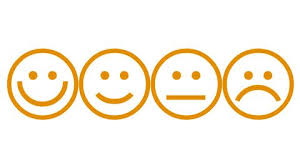 TET-paikan valinta sujui helposti	□	□	□	□Sain mieluisan TET-paikan	□	□	□	□Noudatin työnantajalta saamiani ohjeita	□	□	□	□Tein työni hyvin 	□	□	□	□Toimin oma-aloitteisesti ja aktiivisesti	□	□	□	□Tulin toimeen työpaikan ihmisten kanssa	□	□	□	□Sain tietoa työelämässä tarvittavista taidoista	□	□	□	□Sain tietoa työpaikan ammateista	□	□	□	□Mitä työtehtäviä  teit TET-jakson aikana?__________________________________________________________________________________________________________________________________________________________________________________________________________________________________________________.Mitä työelämässä tarvittavia valmiuksia sinun pitäisi harjoitella? __________________________________________________________________________________________________________________________________________________________________________________________________________________________________________________.Missä oppiaineissa ja miten voit harjoitella näitä valmiuksia? __________________________________________________________________________________________________________________________________________________________________________________________________________________________________________________.Kerro, mitä olet oppinut yläkoulun TET –jaksoilta: ___________________________________________________________________________________________________________________________________________________________________________________________________________________________.9LK:N TET-JAKSON ARVIOINTILOMAKEOppilaan nimi	______________________________	TET-paikka ______________________________TYÖNANTAJAN ARVIO	Arviointi (rastita sopivin vaihtoehto)	Kiitettävä	Hyvä	Tyydyttävä	Vaikea arvioidaKäyttäytyminen	□	□	□	□Ahkeruus	□	□	□	□Oma-aloitteisuus 	□	□	□	□Ohjeiden noudattaminen	□	□	□	□Missä tehtävissä oppilas suoriutui hyvin?__________________________________________________________________________________________________________________________________________________________________________________________________________________________________________________.Mitä työelämässä tarvittavia valmiuksia oppilaan pitäisi harjoitella? __________________________________________________________________________________________________________________________________________________________________________________________________________________________________________________.Päiväys ______________________    ___/____ 20____Allekirjoitus ________________________________